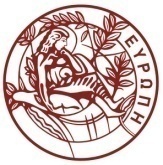 ΠΡΟΣΚΛΗΣΗ ΕΚΔΗΛΩΣΗΣ ΕΝΔΙΑΦΕΡΟΝΤΟΣΤο Τμήμα Προμηθειών του Πανεπιστημίου Κρήτης, πρόκειται να προβεί με τη διαδικασία της απευθείας ανάθεσης, στην ετήσια συντήρηση των κέντρων ενέργειας (Υποσταθμών Μέσης Τάσης και των Η/Ζ) των κτιριακών συγκροτημάτων του Πανεπιστημίου Κρήτης στο Ηράκλειο, συνολικής προϋπολογισμένης δαπάνης 18.000 €, συμπεριλαμβανομένου του ΦΠΑ.Η δαπάνη θα βαρύνει τις πιστώσεις του προϋπολογισμού Δημοσίων Επενδύσεων του Ιδρύματος οικον. έτους 2017 και 2018 βάσει της ΣΑΕ 546 στην οποία εντάχθηκε το έργο 2014ΣΕ54600012 «ΕΠΙΣΚΕΥΗ ΔΙΑΡΡΥΘΜΙΣΗ, ΕΠΕΚΤΑΣΗ & ΕΞΟΠΛΙΣΜΟΣ ΚΤΙΡΙΩΝ & ΕΡΓΩΝ ΥΠΟΔΟΜΗΣ ΣΤΟ ΗΡΑΚΛΕΙΟ & ΣΤΟ ΡΕΘΥΜΝΟ. Αριθ. ΑΔΑΜ εγκεκριμένου αιτήματος 17REQ005728456. Απόφαση έγκρισης πίστωσης με αριθ. πρωτ. 767/23-01-2016 με ΑΔΑ 66ΜΛ469Β7Γ-ΧΜΕ.  H διάρκεια της σύμβασης ορίζεται για διάστημα ενός (1) έτους από την ημερομηνία υπογραφής της.Η ανάθεση της σύμβασης θα γίνει σύμφωνα με τους όρους που περιγράφονται στο ΠΑΡΑΡΤΗΜΑ  («Τεχνική Περιγραφή»), το οποίο αποτελεί αναπόσπαστο μέρος της παρούσας Πρόσκλησης Εκδήλωσης Ενδιαφέροντος.  Η  σύμβαση διαιρείται σε 5 τμήματα σύμφωνα με τον Πίνακα Ι του Παραρτήματος  «Τεχνική Περιγραφή». Οι προσφορές μπορούν να δοθούν α) για το σύνολο των ζητουμένων ειδών (προσφορά και για τα 5 τμήματα),  β) μόνο για ένα τμήμα γ) για δύο ή τρία τμήματα όπως έχουν διαμορφωθεί. Δεν μπορούν να υποβληθούν προσφορές για μέρος των ειδών ενός τμήματος.Ο προσφέρων θα πρέπει να προσκομίσει Υπεύθυνη Δήλωση, στην οποία να δηλώνει: ότι δεν συντρέχουν οι λόγοι αποκλεισμού από διαδικασίες σύναψης δημοσίων συμβάσεων των παρ.1 και 2 του άρθρου 73 του Ν.4412/2016. Η υποχρέωση της μη συνδρομής των λόγων της παραγράφου 1 το αρ. 73 του ν. 4412/0216 αφορά ιδίως: αα) στις περιπτώσεις εταιρειών περιορισμένης ευθύνης (Ε.Π.Ε.) και προσωπικών εταιρειών (Ο.Ε. και Ε.Ε.), τους διαχειριστές, ββ) στις περιπτώσεις ανωνύμων εταιρειών (Α.Ε.), τον Διευθύνοντα Σύμβουλο, καθώς και όλα τα μέλη του Διοικητικού Συμβουλίου.Η ανάθεση θα γίνει στην εταιρεία με την πλέον συμφέρουσα  από οικονομική άποψη προσφορά βάσει της τιμής που πληροί τις τεχνικές προδιαγραφές του Παραρτήματος.Ο οικονομικός φορέας ο οποίος θα επιλεγεί να  του ανατεθεί η σύμβαση είναι υποχρεωμένος μετά από αίτημα της Αναθέτουσας Αρχής, να προσκομίσει προς απόδειξη της μη συνδρομής των λόγων αποκλεισμού από διαδικασίες σύναψης δημοσίων συμβάσεων των παρ.1 και 2 του άρθρου 73 του Ν.4412/2016, τα παρακάτω δικαιολογητικά:α.  Απόσπασμα ποινικού μητρώου. Η υποχρέωση αφορά ιδίως: αα) στις περιπτώσεις εταιρειών περιορισμένης ευθύνης (Ε.Π.Ε.) και προσωπικών εταιρειών (Ο.Ε. και Ε.Ε.), τους διαχειριστές, ββ) στις περιπτώσεις ανωνύμων εταιρειών (Α.Ε.), τον Διευθύνοντα Σύμβουλο, καθώς και όλα τα μέλη του Διοικητικού Συμβουλίου.β. Φορολογική ενημερότηταγ. Ασφαλιστική ενημερότητα (άρθρο 80 παρ.2 του Ν.4412/2016)Για τεχνικές πληροφορίες οι ενδιαφερόμενοι μπορούν να επικοινωνούν με τον κ. Χ. Κυριακάκη, τηλ. 2810 393127,   e-mail kyriakakis@tec.uoc.gr.Για γενικές πληροφορίες οι ενδιαφερόμενοι μπορούν να επικοινωνούν όλες τις εργάσιμες ημέρες και ώρες των Δημοσίων Υπηρεσιών με το Τμήμα Προμηθειών του Π.Κ στις Βούτες Ηρακλείου στο τηλ. 2810-393137 και e-mail salemi@admin.uoc.grΠροσφορές θα γίνονται δεκτές από τους ενδιαφερόμενους μέχρι και την Τετάρτη 8 Φεβρουαρίου 2017 και ώρα 14:00 στο Τμήμα Προμηθειών της Υποδ/νσης Οικονομικής Διαχείρισης του Πανεπιστημίου Κρήτης στις Βούτες Ηρακλείου (κτήριο Διοίκησης Ι, 1ος όροφος, γραφ. 109).   Οι προσφορές πρέπει να είναι σφραγισμένες.Η αποσφράγιση των προσφορών θα γίνει την Τετάρτη 08/02/2017 στις 14:10.Ο Πρύτανης του Πανεπιστημίου ΚρήτηςΟδυσσέας – Ιωάννης ΖώραςΠΑΡΑΡΤΗΜΑΤΕΧΝΙΚΗ ΠΕΡΙΓΡΑΦΗΓια την ετήσια συντήρηση των κέντρων ενέργειας  (Υποσταθμών Μέσης Τάσης και Η/Ζ) των κτιριακών συγκροτημάτων του Πανεπιστημίου Κρήτης στο ΗράκλειοΗ συντήρηση των κέντρων ενέργειας (Υποσταθμών Μέσης Τάσης και Η/Ζ) θα πραγματοποιηθεί στα παρακάτω κτιριακά συγκροτήματα:ΠΙΝΑΚΑΣ Ικαι αφορά:Όλους τους Πίνακες (Πεδία) Μέσης Τάσης,Όλους τους Μετασχηματιστές ισχύος,Όλους τους Γενικούς Πίνακες Διανομής Χαμηλής Τάσης,Όλα τα Ηλεκτροπαραγωγά Ζεύγη (Η/Ζ).Αναλυτικότερα:1) Ο Υποσταθμός του κτιριακού συγκροτήματος της Λ. Κνωσού, περιλαμβάνει δύο ενεργούς μετασχηματιστές (Μ/Σ) ελαίου των 1000 KVA έκαστος, παράλληλης λειτουργίας.2) Ο Υποσταθμός του κτιριακού συγκροτήματος της Ιατρικής Σχολής, περιλαμβάνει τρεις ενεργούς μετασχηματιστές (Μ/Σ) ελαίου ένας των 1000 KVA και δύο των 630 KVA έκαστος.3) Ο Υποσταθμός του κτιριακού συγκροτήματος των τμημάτων Φυσικού και Βιολογικού, περιλαμβάνει τρεις ενεργούς μετασχηματιστές (Μ/Σ) ελαίου των 800 KVA έκαστος, παράλληλης λειτουργίας.4) Ο Υποσταθμός του κτιριακού συγκροτήματος του Χημικού Τμήματος, περιλαμβάνει τρεις ενεργούς μετασχηματιστές (Μ/Σ) ξηρού τύπου των 630 KVA έκαστος, παράλληλης λειτουργίας.5) Ο Υποσταθμός του κτιρίου του Κλειστού Γυμναστηρίου, περιλαμβάνει έναν ενεργό μετασχηματιστή (Μ/Σ) ξηρού τύπου των 630 KVA.6) Ο Υποσταθμός του κτιρίου του Μαθηματικού, περιλαμβάνει δυο ενεργούς μετασχηματιστές (Μ/Σ) ξηρού τύπου των 1600 KVA έκαστος, παράλληλης λειτουργίας.7) Ο Υποσταθμός του κτιρίου του Τ.Ε.Υ. , περιλαμβάνει δυο ενεργούς μετασχηματιστές (Μ/Σ) ξηρού τύπου των 1600 KVA έκαστος, παράλληλης λειτουργίας.8) Ο Υποσταθμός του κτιρίου του Μουσείου Φυσικής Ιστορίας Κρήτης (Μ.Φ.Ι.Κ.), περιλαμβάνει έναν ενεργό μετασχηματιστή (Μ/Σ) ξηρού τύπου των 800 KVA.Κάθε Υποσταθμός αποτελείται από:Το διαμέρισμα του Πίνακα Μέσης ΤάσηςΤο ή τα διαμερίσματα των μετασχηματιστών καιΤο διαμέρισμα του Γενικού Πίνακα Χαμηλής Τάσης.Από εφεδρικά Ηλεκτροπαραγωγά Ζεύγη (Η/Ζ) Στη περιοχή του κτιριακού συγκροτήματος των τμημάτων Φυσικού και Βιολογικού, βρίσκεται και οικίσκος με Πεδία Διανομής Μέσης Τάσης για τους Υποσταθμούς των Τμημάτων Φυσικού, Βιολογικού, Χημικού, Η/Υ και Μαθηματικού.Από τα Η/Ζ υποστηρίζονται οι Γενικοί Πίνακες Χαμηλής Τάσης:Της Ιατρικής Σχολής (με Η/Ζ των 500 kva) Των τμημάτων Φυσικού, Βιολογικού (με δύο Η/Ζ των 500 & 800 kva) Χημικού (με Η/Ζ των 500 kva)Μαθηματικού (με Η/Ζ των 1600 kva)Τ.Ε.Υ. (με Η/Ζ των 1600 kva)Του Λευκού Κτιρίου της Λ. Κνωσού (με Η/Ζ των 315 kva) Του UPS των 200 KVA της Λ. Κνωσού (με Η/Ζ των 225 kva).Οι εργασίες συντήρησης περιλαμβάνουν όλες εκείνες που ορίζει ο κάθε κατασκευαστής για την διατήρηση της λειτουργικότητας σε άριστο επίπεδο, κατ΄ ελάχιστον όμως τις παρακάτω:1) Για τους Πίνακες Μέσης Τάσης και τα Πεδία Διανομής Μέσης Τάσης του οικίσκου:Όλες οι απαραίτητες ενέργειες για την διακοπή της Μέσης Τάσης από την ΔΕΗ.Ο καθαρισμός του Πίνακα (μονωτήρες, αποζευκτες, όργανα, ακροκιβώτια εισαγωγής και αναχωρήσεων κ.λ.π.), καθαρισμός & λίπανση των μηχανικών τμημάτων των αυτόματων διακοπτών, σύσφιξη κοχλιών των ακροδεκτών, έλεγχος και δοκιμές πτώσης αυτών με μηχανικό και ηλεκτρικό τρόπο.Έλεγχος της λειτουργίας του γειωτή σε κάθε Πίνακα ή Πεδίο Μέσης Τάσης.2) Για τους Μετασχηματιστές ισχύος: Έλεγχος όλων των συστημάτων ασφαλείας.Έλεγχος και καθαρισμός των μονώσεων των μονωτήρων & ακροκιβωτίων Μέσης Τάσης και των μονωτήρων και ακροδεκτών Χαμηλής Τάσης.Έλεγχος για διαρροή λαδιού του κάθε Μ/Σ ελαίου, λήψη δείγματος για τον έλεγχο και συμπλήρωση αν απαιτείται. Μέτρηση & έλεγχος της διηλεκτρικής αντοχής του λαδιού του κάθε Μ/Σ ελαίου.Έλεγχος της σύλικας του κάθε Μ/Σ ελαίου και αντικατάσταση αυτής. Γενικός έλεγχος των χώρων των Υποσταθμών (γειώσεις , ακροδέκτες, σύσφιξη κοχλιών, επισκευή φωτισμού, κ.λ.π.) & καθαρισμός αυτών. Μέτρηση ωμικής αντίστασης των τυλιγμάτων στο πρωτεύον και στο δευτερεύον του κάθε Μ/Σ ισχύος.Μέτρηση της μόνωσης των τυλιγμάτων του κάθε Μ/Σ ισχύος μεταξύ των και με την γείωση (Μεταλλικό περίβλημα αυτών) με κατάλληλο όργανο (μέγγερ).Έλεγχος και μέτρηση της αντίστασης γείωσης του Υποσταθμού. Ρυθμίσεις, δοκιμές.Σύνταξη πρωτοκόλλου των ελέγχων και μετρήσεων για κάθε Μ/Σ και παράδοσή του στην Τεχνική Υπηρεσία.3) Για τους Γενικούς Πίνακες Χαμηλής Τάσης: Καθαρισμός πίνακα Χαμηλής Τάσης. Έλεγχος σωστής λειτουργίας κυκλωμάτων ισχύος και αυτοματισμού. Έλεγχος ακροκιβωτίων σύνδεσης Πίνακα, Ηλεκτρομπαρών (BUS – DAC), σύσφιξη των κοχλιών των ακροδεκτών, έλεγχος, δοκιμές και επαναφορά σε κανονική λειτουργία. 4) Για τα εφεδρικά Ηλεκτροπαραγωγά Ζεύγη (Η/Ζ):Έλεγχο για διαρροές, επισκευή εφόσον απαιτείται και καθαρισμό.Αντικατάσταση των φίλτρων νερού, λαδιού και πετρελαίου του πετρελαιοκινητήρα.Επιμελή καθαρισμό των φίλτρων αέρα ή αντικατάστασή των εάν απαιτηθεί.Αντικατάσταση ελαίου λίπανσης του πετρελαιοκινητήρα με αρίστης ποιότητας.Αντικατάσταση του ψυκτικού υγρού στο κύκλωμα ψύξης.Έλεγχο της καλής λειτουργίας του πετρελαιοκινητήρα.Έλεγχο της καλής λειτουργίας της γεννήτριας.Έλεγχο οργάνων μέτρησης και προστασίας.Έλεγχο του αυτόματου συστήματος μεταγωγής (ΔΕΗ – Η/Ζ) στους Γενικούς Πίνακες Χαμηλής Τάσης.Ρυθμίσεις, δοκιμές και παράδοση στην Τεχνική Υπηρεσία των φυλλαδίων συντήρησης.Γενικά:Ο ανάδοχος υποχρεούται: Να προβεί σε έλεγχο όλων των γειώσεων των υποσταθμών (οπτικός έλεγχος, έλεγχος συνέχειας αυτών στην Μέση & στην Χαμηλή Τάση, έλεγχος- μέτρηση αντίστασης γειώσεων). Να εκτελέσει όλες απαραίτητες ενέργειες για την ασφαλή επανασύνδεση του Υ/Σ με το δίκτυο Μέσης Τάσης της ΔΕΗ. Να προγραμματίζει σε συνεργασία με τους υπευθύνους κτηρίων τις απαραίτητες διακοπές ρεύματος, τουλάχιστον προ 5νθημέρου. Να προτιμηθούν οι περίοδοι διακοπών της εκπαιδευτικής διαδικασίας. Να χρησιμοποιεί εξειδικευμένο, έμπειρο και έμπιστο προσωπικό. Να λαμβάνει όλα τα απαραίτητα μέτρα προστασίας. Να εκτελεί τις εργασίες σύμφωνα τους ισχύοντες κανονισμούς ασφαλείας και τους κανόνες της τέχνης και της επιστήμης. Να μειώσει στο ελάχιστο την όχληση που θα προκαλέσει στις Πανεπιστημιακές δραστηριότητες. Απαραίτητη είναι η προσυνεννόηση με τους υπεύθυνους κτηρίων. Να εκτελεί με δική του ευθύνη και έξοδα συμπεριλαμβανομένων των μικροϋλικών (όπως μίνιον, γράσο, καθαριστικά ή λιπαντικά σπρέι, βίδες, ροδέλες, κ.λ.π.) και των παραπάνω αναφερομένων (ελαίου λίπανσης των κινητήρων, των φίλτρων νερού, λαδιού, πετρελαίου και του ψυκτικού υγρού στο κύκλωμα ψύξης των Η/Ζ) τη συντήρηση ή την επισκευή σύμφωνα με τις οδηγίες του κάθε κατασκευαστή (τεχνικά φυλλάδια). Οπωσδήποτε όμως σύμφωνα με την ισχύουσα νομοθεσία. Να ανταποκριθεί άμεσα σε περίπτωση βλάβης για την αποκατάστασή της και χωρίς πρόσθετη επιβάρυνση. Εάν απαιτηθούν υλικά μεγάλης αξίας για την επισκευή, αυτά θα βαρύνουν το Πανεπιστήμιο το οποίο μπορεί να τα προμηθευτεί από το ελεύθερο εμπόριο ή από τον ίδιο τον ανάδοχο. Να εκτελεί τις εργασίες συντήρησης με δικά του μέσα με το κατά νόμο κατάλληλο τεχνικό προσωπικό, με δική του ευθύνη και έξοδα.Να συνεργάζεται με τοπικό εκπρόσωπο (εντός Ηρακλείου).Να επισκέπτεται τις εγκαταστάσεις -ανά δίμηνο- για οπτικό έλεγχο και να υπογράφει το αντίστοιχο δελτίο επίσκεψης, ελέγχου και καλής λειτουργίας.Να συντάσσει τεχνική έκθεση με προτάσεις για πιθανές βελτιώσεις των εγκαταστάσεων.     Ο ανάδοχος είναι υπεύθυνος και υπόλογος για κάθε ζημία που θα προκαλέσει σε πρόσωπα ή πράγματα κατά τη διάρκεια των εργασιών ή εξαιτίας πλημμελούς εκτέλεσής των. Οι βλάβες που θα οφείλονται σε πλημμελή συντήρηση που έχει εκτελεστεί από τον ανάδοχο, βαρύνουν τον ίδιο για ολόκληρο το ποσό (υλικά και εργασία). Η διάρκεια της εγγύησης και ευθύνης του αναδόχου ορίζεται σε ένα (1) έτος από την υπογραφή της σχετικής σύμβασης. Γενικά η καλή λειτουργία όλων των ανωτέρω είναι στην αποκλειστική ευθύνη του αναδόχου που οφείλει να τα ελέγχει καθ΄ όλη τη διάρκεια της σύμβασης και της εγγύησης. Οι εργασίες της ετήσιας συντήρησης να έχουν ολοκληρωθεί εντός έξι (6) μηνών από την υπογραφή της σχετικής σύμβασης, ενώ οι βλάβες πρέπει να αντιμετωπίζονται άμεσα καθ΄ όλη τη διάρκεια της σύμβασης. Δικαίωμα συμμετοχής έχουν όσοι, κατά την ισχύουσα νομοθεσία, έχουν το νόμιμο δικαίωμα συντήρησης και επισκευής όλων των αναφερομένων στην παρούσα τεχνική περιγραφή και έχουν πενταετή τουλάχιστον εμπειρία σε εγκαταστάσεις - συντηρήσεις Η/Μ εξοπλισμού ανάλογης ισχύος (≥ 1600 kva για Μ/Σ και ≥ 1600 kva για Η/Ζ). Να αναφερθούν περιγραφικά παρόμοιες εργασίες που έχει εκτελέσει κατά την τελευταία πενταετία σε εγκαταστάσεις παρόμοιας ισχύος. Για την αντικειμενική αξιολόγηση των προσφορών απαιτείται η επίσκεψη στις κτιριακές εγκαταστάσεις του Π.Κ. (στη Λ. Κνωσού, στις Βούτες και στο Μ.Φ.Ι.Κ.) για την γνώση των τοπικών συνθηκών. Ο προσφέρων οφείλει να προσκομίσει Υπεύθυνη Δήλωση στην οποία να δηλώνει: Ότι αποδέχεται πλήρως και ανεπιφυλάκτως όλους τους παραπάνω όρους. Ότι είναι γνώστης των ιδιαιτεροτήτων και των επιμέρους τοπικών συνθηκών για την εκτέλεση των εργασιών. Ότι έχει το νόμιμο δικαίωμα και τα προσόντα να εκτελεί συντήρηση και επισκευή όλου του αναφερόμενου στην παρούσα τεχνική περιγραφή εξοπλισμού. Ότι έχει πενταετή τουλάχιστον εμπειρία σε εγκαταστάσεις - συντηρήσεις Η/Μ εξοπλισμού ανάλογης ισχύος. Να καταθέσουν τις βεβαιώσεις καλής εκτέλεσης για τις εργασίες που επικαλούνται. Το όνομα του Διπλωματούχου Η/Μ Μηχανικού που θα έχει την όλη ευθύνη βάσει του νόμου. Παράλληλα θα υπάρχει και Υπεύθυνη Δήλωση του εν λόγω Μηχανικού για την αποδοχή της ανάληψης ευθύνης. Οι προσφορές να αφορούν στο σύνολο των εργασιών, μικροϋλικών και υλικών (λιπαντικών, αντικατάσταση ελαίου λίπανσης και ψυκτικού υγρού των κινητήρων, συμπλήρωση ελαίου Μ/Σ, αντικατάσταση φίλτρων πετρελαίου και νερού). Να συμπεριλαμβάνονται οι ρυθμίσεις οι δοκιμές και η παράδοση σε πλήρη λειτουργία. Στις τεχνικές προσφορές να αναφέρονται αναλυτικά όλες οι εργασίες που θα εκτελεστούν και τα υλικά που θα αντικατασταθούν ακόμα και αν δεν αναφέρονται στην παρούσα. Στις οικονομικές προσφορές να αναφέρονται οι τιμές ανά κτιριακό συγκρότημα: Οι οικονομικές προσφορές θα κατατεθούν με την συμπλήρωση (τελευταία στήλη) του παρακάτω πίνακα:ΠΙΝΑΚΑΣ ΙΙΟ υποψήφιος Ανάδοχος έχει τη δυνατότητα να προσφέρει για το σύνολο των παραπάνω 5 κτιριακών συγκροτημάτων ή για ένα μέρος από τα παραπάνω.Εργασίες οι οποίες δεν πραγματοποιηθούν, μόνο μετά από έγγραφη υπόδειξη της Υπηρεσίας, δεν θα τιμολογηθούν τελικά. Η Υπηρεσία διατηρεί το δικαίωμα να προβεί σε μονομερή λύση της σύμβασης χωρίς αποζημίωση εφόσον ο ανάδοχος δεν ανταποκρίνεται στις υποχρεώσεις του οι οποίες καθορίζονται στην Πρόσκληση Εκδήλωσης Ενδιαφέροντος, την προσφορά του και τη σύμβαση. Όλοι οι όροι της παρούσας είναι απαράβατοι και η οποιαδήποτε μη συμμόρφωση με αυτούς, συνεπάγεται απόρριψη της προσφοράς.ΥΠΟΔ/ΝΣΗ ΟΙΚΟΝΟΜΙΚΗΣ ΔΙΑΧΕΙΡΙΣΗΣΤΜΗΜΑ ΠΡΟΜΗΘΕΙΩΝ Κτήριο Διοίκησης ΙΠανεπιστημιούπολη Βουτών70013 ΗράκλειοΠληρ. Π. ΣαλεμήΤηλ:  2810 393137Fax:   2810 393408                       Ηράκλειο  26/01/2017                       Αρ. Πρωτ. 999 α/α Περιγραφή κέντρων ενέργειας Μ/ΣΠροϋπολογισμός σε € συμπ/νου ΦΠΑ1Κτήρια Λεωφόρου Κνωσού23.000,002 Μουσείο Φυσικής Ιστορίας11.500,003 Φοιτητικό (κλειστό) Γυμναστήριο 11.500,004Σχολή Θετικών Επιστημών που περιλαμβάνει:α. Κτήριο Φυσικού – Βιολογίαςβ. Κτήριο Χημείαςγ. Κτήριο Μαθηματικώνδ. Κτήριο Επιστήμης Υπολογιστών 109.000,005Ιατρική Σχολή33.000,00ΣΥΝΟΛΟ1718.000,00α/α Περιγραφή κέντρων ενέργειας Μ/ΣΠροϋπολογισμός σε € συμπ/νου ΦΠΑΠροσφερόμενη τιμή συμπ/νου ΦΠΑ1Κτήρια Λεωφόρου Κνωσού23.000,002 Μουσείο Φυσικής Ιστορίας11.500,003 Φοιτητικό (κλειστό) Γυμναστήριο 11.500,004Σχολή Θετικών Επιστημών που περιλαμβάνει:α. Κτήριο Φυσικού – Βιολογίαςβ. Κτήριο Χημείαςγ. Κτήριο Μαθηματικώνδ. Κτήριο Επιστήμης Υπολογιστών 109.000,005Ιατρική Σχολή33.000,00ΣΥΝΟΛΟ1718.000,00